(ร่าง) รายงานการประชุมกลุ่มขับเคลื่อนการปฏิรูปประเทศ ยุทธศาสตร์ชาติ และการสร้างความสามัคคีปรองดอง  
(กลุ่ม ป.ย.ป.) กระทรวงพลังงาน ครั้งที่ 1/2562วันศุกร์ที่ 11 ตุลาคม 2562  เวลา 13.30  น. 
ณ ห้องประชุม 3  ชั้น 15 ศูนย์เอนเนอร์ยี่คอมเพล็กซ์ อาคารบี กระทรวงพลังงานกลุ่ม ป.ย.ป. กระทรวงพลังงาน ผู้เข้าร่วมประชุม เปิดประชุมเวลา 	13.30 น.ระเบียบวาระที่  1    :   เรื่องที่ประธานแจ้งให้ที่ประชุมทราบ  - ไม่มี -ระเบียบวาระที่  2    :    เรื่องเพื่อทราบ2.1 การปรับปรุงรายชื่อเจ้าหน้าที่ที่ปฏิบัติงานในกลุ่มการขับเคลื่อนการปฏิรูปประเทศ ยุทธศาสตร์ชาติ และการสร้างความสามัคคีปรองดอง (กลุ่ม ป.ย.ป.) กระทรวงพลังงานฝ่ายเลขานุการฯ ได้เรียนให้ที่ประชุมทราบ ดังนี้2.1.1 โครงสร้างการขับเคลื่อนยุทธศาสตร์ชาติและปฏิรูปด้านพลังงาน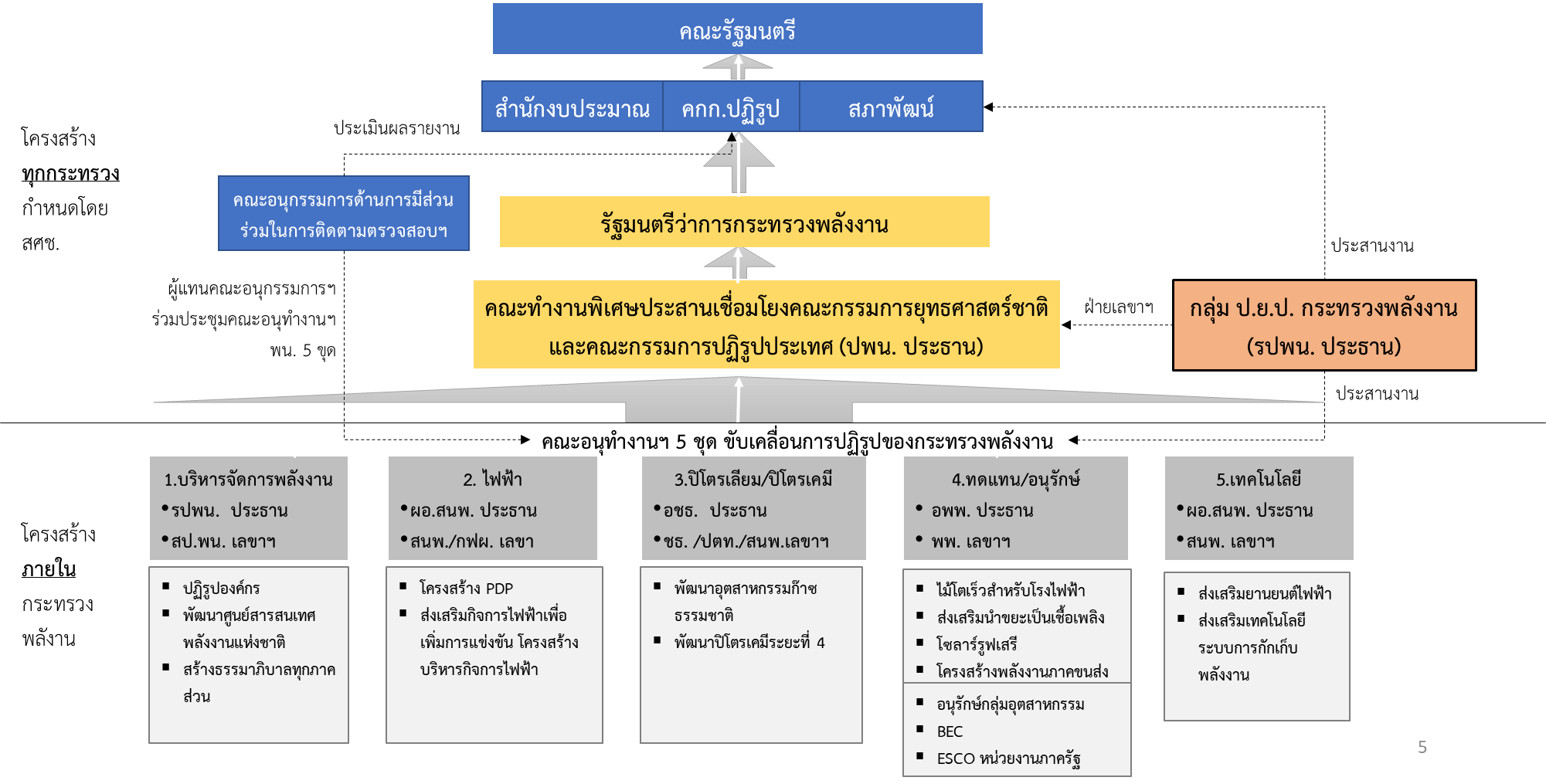 2.2.2 อำนาจหน้าที่และรายชื่อเจ้าหน้าที่ที่ปฏิบัติงานในกลุ่ม ป.ย.ป. กระทรวงพลังงานกลุ่ม ป.ย.ป. มีอำนาจหน้าที่ ที่สำคัญ เช่น ศูนย์บัญชาการขับเคลื่อนยุทธศาสตร์ชาติและปฏิรูปประเทศ เป็นแกนกลางประสานสภาพัฒน์ฯ คณะกรรมการต่าง ๆ  หน่วยงานภายในและภายนอก  เป็นเลขานุการคณะทำงานระดับกระทรวง เจ้าภาพกำกับติดตาม จัดทำแผนขับเคลื่อน ประเมินผลและจัดทำรายงาน ยุทธศาสตร์ชาติและปฏิรูปประเทศ 	หน่วยงานในสังกัดกระทรวงพลังงานได้แจ้งปรับปรุงรายชื่อเจ้าหน้าที่ที่ปฏิบัติงานในกลุ่ม ป.ย.ป. กระทรวงพลังงาน เพื่อที่ฝ่ายเลขานุการฯ จะรวบรวมรายชื่อเจ้าหน้าที่เพื่อนำเสนอปลัดกระทรวงพิจารณาอนุมัติต่อไป ดังนี้มติของที่ประชุมที่ประชุมรับทราบ ทั้งนี้ หากหน่วยงานใดประสงค์จะเปลี่ยนแปลงรายชื่อ โปรดแจ้งกลับมายังฝ่ายเลขานุการภายในวันศุกร์ที่ 18 ตุลาคม 2562 เพื่อที่จะได้นำเสนอรายชื่อต่อ ปพน. พิจารณาต่อไป2.2 การติดตามผลการขับเคลื่อนการปฏิรูปประเทศด้านพลังงานและแผนแม่บทภายใต้ยุทธศาสตร์ชาติ เรื่อง โครงสร้างพื้นฐาน ระบบโลจิสติกส์ และดิจิทัล ของระบบ eMENSCR2.2.1 ประเด็นสำคัญของระเบียบว่าด้วยการติดตาม ตรวจสอบ และประเมินผลการดำเนินการตามยุทธศาสตร์ชาติ และแผนปฏิรูปประเทศ พ.ศ. 2562(1) การดำเนินการติดตาม ตรวจสอบ และประเมินผลการดำเนินงานตามยุทธศาสตร์ชาติและแผนการปฏิรูปประเทศถูกกำหนดให้ดำเนินการผ่านระบบเทคโนโลยีและสารสนเทศเป็นหลัก (eMENSCR) โดยระบบดังกล่าวจัดให้มีช่องทางให้ประชาชนมีส่วนร่วมแสดงความคิดเห็นและข้อเสนอแนะอันเป็นประโยชน์(2) หัวหน้าหน่วยงานของรัฐแต่ละแห่งมีหน้าที่ที่จะต้องดำเนินการเชื่อมโยงฐานข้อมูลที่อยู่ในความรับผิดชอบของหน่วยงานของรัฐนั้นเข้ากับระบบของสำนักงานสภาพัฒนาการเศรษฐกิจและสังคมแห่งชาติ ภายในระยะเวลาที่กำหนด  ในกรณีที่หน่วยงานไม่สามารถดำเนินการแล้วเสร็จภายในระยะเวลาที่กำหนด จะต้องชี้แจงเหตุผลที่ไม่สามารถดำเนินการได้ และร่วมกันกำหนดแนวทางการรายงานรูปแบบอื่นเพื่อแก้ไขปัญหาดังกล่าวโดยเร็ว(3) หน่วยงานจะต้องกรอกข้อมูลในระบบ eMENSCR ได้แก่ M1 ความเชื่อมโยงกับแผนงานในระดับต่าง ๆ M2 ข้อมูลทั่วไป M3 รายละเอียด/แผนงาน/โครงการ/การดำเนินการ M5 งบประมาณ M6 ผลการดำเนินงาน ปัญหา อุปสรรค์ และข้อเสนอ และ M7 การอนุมัติตามลำดับการบังคับบัญชา ดังนี้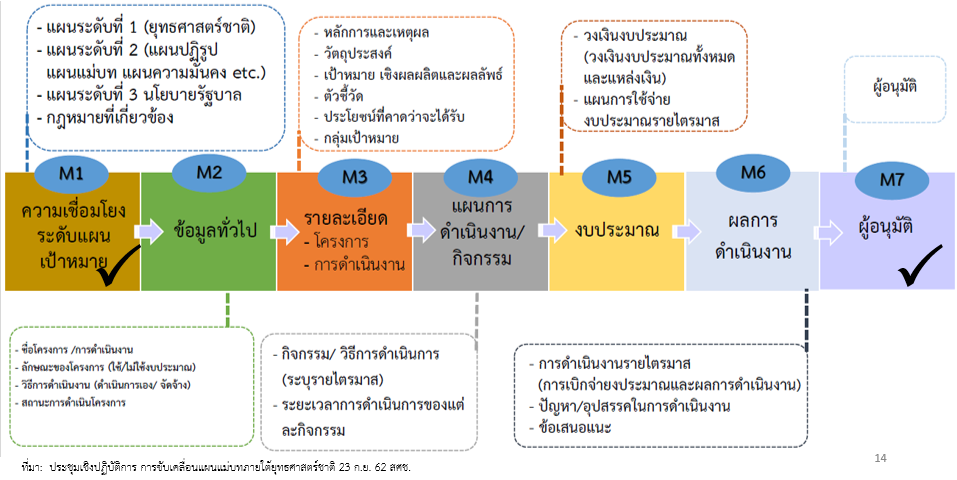 2.2.2 ความเชื่อมโยงระหว่างแผนการพัฒนาทั้งสามระดับที่เกี่ยวข้องกับกระทรวงพลังงาน(1) แผนการพัฒนาประเทศประกอบด้วยสามระดับ ได้แก่ แผนระดับที่ 1 ยุทธศาสตร์ชาติ หมายถึง ยุทธศาสตร์ชาติตามกฎหมายว่าด้วยการจัดทำยุทธศาสตร์ชาติ ซึ่งเป็นเป้าหมายการพัฒนาประเทศอย่างยั่งยืนตามหลักธรรมาภิบาลเพื่อใช้เป็นกรอบในการจัดทำแผนต่าง ๆ ให้สอดคล้องและบูรณาการกัน แผนระดับที่ 2 ประกอบด้วย แผนแม่บทภายใต้ยุทธศาสตร์ชาติ แผนปฏิรูปประเทศ แผนพัฒนาเศรษฐกิจและสังคมแห่งชาติ และแผนความมั่นคงแผนระดับที่ 3 หมายถึง แผนที่จัดทำขึ้นเพื่อสนับสนุนการดำเนินงานของแผนระดับที่ 1 และแผนระดับที่ 2 ให้บรรลุเป้าหมายที่กำหนดไว้ หรือจัดทำขึ้นตามที่กฎหมายกำหนด หรือจัดทำขึ้นตามพันธกรณีหรืออนุสัญญาระหว่างประเทศ เช่น TIEB ของกระทรวงพลังงาน(2) แผนระดับที่ 1 ยุทธศาสตร์ชาติจะเป็นเป้าหมายใหญ่ในการขับเคลื่อนประเทศ โดยแผนในระดับอื่น ๆ ต้องมุ่งดำเนินการให้บรรลุเป้าหมายตามที่ยุทธศาสตร์ชาติกำหนด แผนระดับที่ 2 เป็นแนวทางในการ ขับเคลื่อนประเทศเพื่อให้บรรลุตามเป้าหมายของยุทธศาสตร์ ซึ่งอาจกำหนดประเด็นการพัฒนาในบางประการ และถ่ายทอดไปสู่แนวทางในการปฏิบัติในแผนระดับที่ 3 ซึ่งจะเป็นแผนในเชิงปฏิบัติที่มีความชัดเจนตามภารกิจและสอดคล้องกับแผนแม่บท ภายใต้ยุทธศาสตร์ชาติและ/หรือแผนพัฒนาเศรษฐกิจ และสังคมแห่งชาติ(3) ในส่วนของแผนระดับที่ 3 หน่วยงานจะจัดทำแผนตามฟอร์มข้อกำหนดขั้นต่ำของสำนักงานสภาพัฒนาการเศรษฐกิจและสังคมแห่งชาติ และนำเข้าแผนที่ได้รับการอนุมัติแล้ว ในระบบ eMENSCR ภายในธันวาคม 2562 ทั้งนี้ สรุปความเชื่อมโยงของแผนระดับที่ 3 ของกระทรวงพลังงาน ตลอดจนแหล่งงบประมาณ ดังนี้ 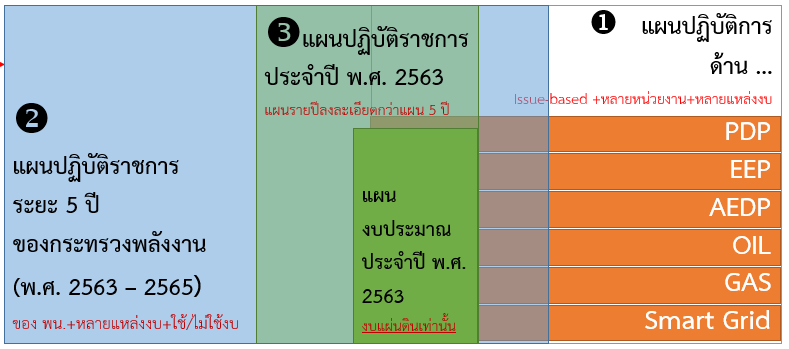 โครงการที่จะกรอกลงระบบ eMENSCR ประกอบด้วย โครงการ Flagship แผนแม่บทฯ (ถ้ามี) โครงการแผนปฏิรูปประเทศด้านพลังงาน โครงการยุทธศาสตร์ โครงการงบอื่น ๆ (กองทุนฯ รัฐวิสาหกิจ ฯลฯ) และโครงการที่ ไม่ใช้งบ แต่สะท้อนแผนแม่บท(4) ระบบ eMENSCR ได้มีการปรับปรุง module ในส่วนของM1: แนวความเชื่อมโยงด้านพลังงานกับแผนระดับ 1 และ 2M7: การอนุมัติข้อมูล หัวหน้าส่วนราชการได้รับ password แล้ว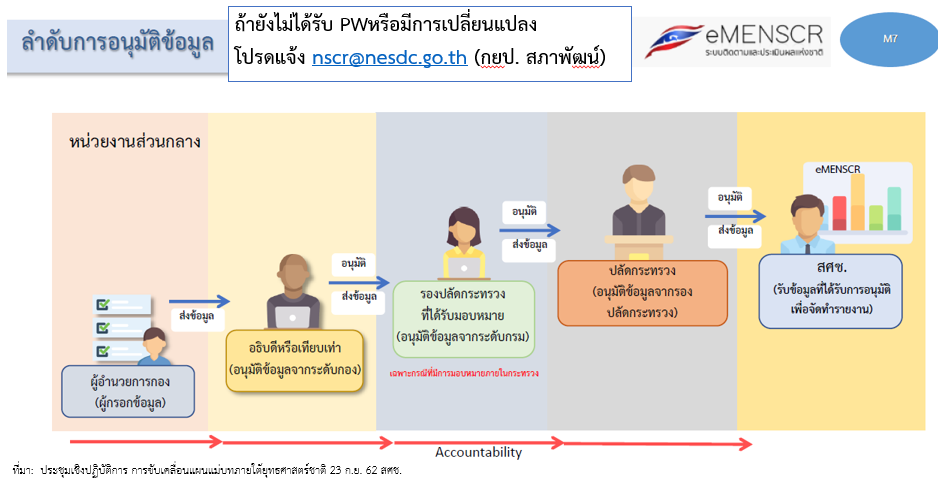 ข้อเสนอแนะจากที่ประชุมรักษาการที่ปรึกษาด้านนโยบายและแผนงาน สำนักงานสภาพัฒนาการเศรษฐกิจและสังคมแห่งชาติ 
(นายวันฉัตร สุวรรณกิตติ) แจ้งให้ที่ประชุมทราบว่า ดังนี้ หากหน่วยงานประสงค์จะเปลี่ยนแปลง username และ password ของ eMENSCR ขอความอนุเคราะห์หน่วยงานรายงานผลในรูปแบบเอกสารมายังสำนักงานสภาพัฒนาการเศรษฐกิจและสังคมแห่งชาติก่อน เนื่องจากปัจจุบันมีผู้ไม่ประสงค์ดีปลอมแปลงเป็นผู้แทนหน่วยงาน ผลการดำเนินงานของทุกแผนแม่บทฯ จะแสดงในระบบ eMENSCR ตามความสำเร็จของเป้าหมายแผนแม่บทฯ  ทั้งนี้ ตัวชี้วัดของโครงการ (X) ที่หน่วยงานเป็นผู้กำหนด จะต้องเชื่อมโยงกับผลลัพธ์ของแผนแม่บทภายใต้ยุทธศาสตร์ชาติฯ (Y)  อย่างไรก็ดี X กับ Y ไม่จำเป็นจะต้องเป็นตัวชี้วัดเดียวกัน เช่น ในกรณีของโครงการประชาสัมพันธ์ต่าง ๆในอนาคต ส่วนราชการจะพิจารณากำหนด สัดส่วน Contribution ระหว่าง X กับ Y โดยอาจสามารถใส่เป็นระดับปริมาณ (magnitude) หรือเป็นสัดส่วนก็ได้ อย่างไรก็ดี การกำหนดเป็นสัดส่วนอาจจะสะท้อนความเชื่อมโยงระหว่างผลการดำเนินโครงการกับผลลัพธ์ตามแผนแม่บทภายใต้ยุทธศาสตร์ชาติฯ ได้มากกว่าการกำหนดเป็นระดับปริมาณสำหรับหลายโครงการ ทั้งนี้ คาดการณ์ว่า ในช่วงปลายเดือนตุลาคม 2562 จะมีการประชุมคณะกรรมการยุทธศาสตร์ชาติ ซึ่งจะมีวาระพิจารณามอบหมายหน่วยงานที่รับผิดชอบแต่ละเป้าหมายตามแผนแม่บทฯ แบ่งออกเป็นสามระดับ ได้แก่ รับผิดชอบต่อเล่มแผนระดับ 3 รับผิดชอบต่อเป้าหมายตามแผนแม่บท (Y2) และรับผิดชอบต่อเป้าหมายตามแผนย่อย (Y1)หน่วยงานสามารถเสนอเพื่อให้มีการพิจารณาปรับเปลี่ยนค่าเป้าหมายในแผนแม่บทภายใต้ยุทธศาสตร์ชาติฯ ได้ แต่จะต้องมีเหตุผลอันสมควรและสอดคล้องกับสถานการณ์  โดยการพิจารณาปรับเปลี่ยนค่าเป้าหมายสามารถดำเนินการได้ทุก 5 ปีโครงการตามแผนปฏิบัติราชการที่ถูกบรรจุไว้ในระบบ eMENSCR จะได้รับการติดตาม ตรวจสอบ และประเมินผลความก้าวหน้า  เนื่องจากแผนปฏิบัติราชการไม่ใช่แผนงบประมาณ จึงไม่สามารถยืนยันได้ว่าโครงการดังกล่าวจะได้รับการจัดสรรงบประมาณ อย่างไรก็ดี การกรอกข้อมูลโครงการตามแบบฟอร์มที่สำนักงานฯกำหนดจะช่วยให้สำนักงบประมาณสามารถพิจารณาโครงการดังกล่าวได้อย่างสะดวกขึ้น เพราะจะอธิบายผลผลิตและผลลัพธ์ของโครงการไว้อย่างชัดเจนสำนักงานฯ ขอความอนุเคราะห์กระทรวงพลังงานพิจารณารวมแผนปฏิบัติราชการด้านต่าง ๆ ซึ่งปัจจุบันกระทรวงพลังงานมีอยู่ 6 แผน (PDP EEP AEDP GAS OIL Smart Grid) เป็นแผนเดียว ในอนาคต ผู้แทนกรมพัฒนาพลังงานทดแทนและอนุรักษ์พลังงาน (นายณัฐพล รุ่นประแสง) สอบถามว่าการกรอกข้อมูลตัวชี้วัดของโครงการจะต้องเป็นไปตามที่กำหนดไว้ในยุทธศาสตร์ชาติหรือไม่ เนื่องจาก พพ. รับผิดชอบตัวชี้วัดความเข้มข้นของการใช้พลังงาน (Energy Intensity: EI) ซึ่งมีการเปลี่ยนแปลงเชื่อมโยงกับการเปลี่ยนแปลงของ GDP ซึ่งมีความแปรผันกับสภาพเศรษฐกิจ จึงอาจไม่สามารถบรรลุเป้าหมาย EI ที่กำหนดไว้แม่จะดำเนินการบรรลุผลแล้วก็ตามผู้แทนสำนักงานนโยบายและแผนพลังงาน (นายอุทัย ม่วงศรีเมืองดี) เสนอความเห็นต่อที่ประชุมว่า ด้วยสถานการณ์ด้านก๊าซธรรมชาติที่เปลี่ยนแปลงไป ประเทศไทยอาจจำเป็นต้องพึ่งพาก๊าซธรรมชาติในการผลิตไฟฟ้ามากยิ่งขึ้น โดยเฉพาะในส่วนของ LNG ดังนั้น อาจจำเป็นต้องพิจารณานิยามของคำว่าก๊าซธรรมชาติเพื่อแยกความแตกต่างระหว่างก๊าซธรรมชาติที่ผลิตในประเทศและก๊าซธรรมชาติที่ผลิตจากต่างประเทศ ประธานกลุ่ม ป.ย.ป. กระทรวงพลังงาน (นายสราวุธ แก้วตาทิพย์) เสนอความเห็นต่อที่ประชุมว่า การกำหนดสัดส่วน Contribution มีความสำคัญอย่างยิ่งในการสร้างความชัดเจนว่าการดำเนินโครงการ    ต่าง ๆ ช่วยให้บรรลุเป้าหมายในระยะยาวได้หรือไม่  อย่างไรก็ดี เนื่องจากเป็นช่วงเริ่มต้นของการเริ่มใช้ระบบ eMENSCR หน่วยงานจึงอาจต้องเริ่มเรียนรู้ไปพร้อมกันมติของที่ประชุมที่ประชุมรับทราบระเบียบวาระที่  3    :    เรื่องเพื่อพิจารณา3.1 การปรับปรุง ร่าง แผนปฏิบัติราชการระยะ 5 ปี ของกระทรวงพลังงานฝ่ายเลขานุการฯ นำเรียนที่ประชุมทราบ ดังนี้3.1.1 ความแตกต่างระหว่างแผนยุทธศาสตร์กระทรวงพลังงานในปัจจุบันกับแผนปฏิบัติราชการ 5 ปี กระทรวงพลังงาน  ตามมติคณะรัฐมนตรีเมื่อวันที่ 4 ธันวาคม 2560 กำหนดให้มียุทธศาสตร์ชาติเป็นแผนระดับ 1 และเรียกแผนระดับ 3 เป็นแผนปฏิบัติการ จึงต้องมีการปรับปรุงชื่อแผนยุทธศาสตร์กระทรวงพลังงานฉบับปัจจุบัน ซึ่งเป็นแผนระดับเทียบเท่ากับแผนปฏิบัติราชการระยะ 5 ปีของส่วนราชการตามข้อกำหนดของสำนักงานฯ แผนปฏิบัติราชการระยะ 5 ปี ของส่วนราชการจะรวบรวมโครงการของหน่วยงานนั้น ๆ โดยเป็นโครงการที่จะใช้งบประมาณแผ่นดินหรือใช้แหล่งเงินอื่นก็ได้  องค์ประกอบของแผนปฏิบัติราชการระยะ 5 ปีของกระทรวงพลังงานจะต้องประกอบด้วยเป้าหมาย ค่าเป้าหมาย ตัวชี้วัด แนวทาง   การพัฒนา และแผนงานโครงการ  แผนปฏิบัติราชการระยะ 5 ปีของกระทรวงพลังงานจะสอดคล้องกับแผนบูรณาการพลังงานระยะยาวของประเทศไทยสรุปความแตกต่างระหว่างแผนยุทธศาสตร์กระทรวงพลังงานกับแผนปฏิบัติราชการระยะ 5 ปี ดังนี้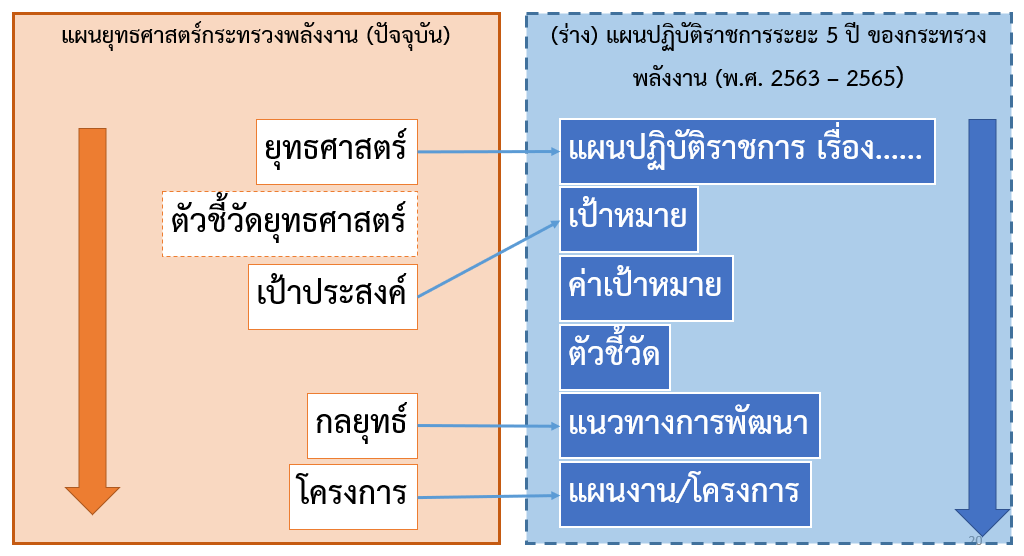 3.1.2 ความคืบหน้าการรวบรวมข้อมูลจากหน่วยงานเพื่อจัดทำเป็นภาพรวมของแผนปฏิบัติราชการระยะ 5 ปี ของกระทรวงพลังงานหน่วยงานที่ได้นำส่งแผนปฏิบัติราชการระยะ 5 ปี และแผนปฏิบัติราชการรายปี ให้ฝ่ายเลขานุการ เรียบร้อยแล้ว ได้แก่ ธพ. สนพ. และ สป.พน.ข้อเสนอแนะจากที่ประชุมรักษาการที่ปรึกษาด้านนโยบายและแผนงาน สำนักงานสภาพัฒนาการเศรษฐกิจและสังคมแห่งชาติ 
(นายวันฉัตร สุวรรณกิตติ) เสนอความเห็นต่อที่ประชุมว่า หากเป็นไปได้ แผนปฏิบัติราชการระยะ 5 ปี และแผนปฏิบัติราชการรายปีของกระทรวงพลังงานควรรวบรวมแผนงาน/โครงการจากหน่วยงานรัฐวิสาหกิจ และองค์การรูปแบบอื่นภายใต้สังกัดกระทรวงพลังงาน  นอกจากนี้ แผนปฏิบัติราชการของหน่วยงานระดับกรมควรนำเข้าระบบ eMENSCR โดยผ่านการอนุมัติของปลัดกระทรวงพลังงานด้วยเช่นกันประธานกลุ่ม ป.ย.ป. กระทรวงพลังงาน (นายสราวุธ แก้วตาทิพย์) เสนอต่อที่ประชุมว่า เห็นควรให้ ปตท. กฟผ. และ สำนักงาน กกพ. จัดทำแผนปฏิบัติราชการระยะ 5 ปี และแผนปฏิบัติราชการรายปี เพื่อนำส่งฝ่ายเลขานุการฯ รวบรวมจัดทำเป็นแผนของกระทรวงพลังงานด้วย เพราะเป็นส่วนหนึ่งของการขับเคลื่อนเป้าหมายการพัฒนาของกระทรวงพลังงานมติของที่ประชุมมอบหมาย ชธ. พพ. ปตท. กฟผ. และสำนักงาน กกพ. ดำเนินการจัดส่งให้แผนปฏิบัติราชการระยะ 5 ปี และ แแผนปฏิบัติราชการรายปี แก่ สป.พน. ภายใน วันที่ 31 ตุลาคม 2562  เพื่อรวบรวมและจัดทำเป็นแผนปฏิบัติราชการระยะ 5 ปี ของกระทรวงพลังงานต่อไป3.2 แผนผังความเชื่อมโยงโครงการกระทรวงพลังงาน กับแผนระดับที่ 1 และ 2ฝ่ายเลขานุการฯ นำเรียนที่ประชุมทราบว่า แผนระดับที่สองจะมีการแสดงผลการดำเนินงานในระบบ eMENSCR  ในการเลือกความสอดคล้องกับ ยุทธศาสตร์ชาติ และแผนแม่บทฯ ระบบ eMENSCR ได้เชื่อมโยงความสัมพันธ์ระหว่างแผนดังกล่าวไว้ ดังนั้น เมื่อมีการเลือกความสอดคล้องระหว่างแผนงาน/โครงการกับแผนแม่บทฯ แล้ว รบบ eMENSCR ก็จะแสดงเฉพาะยุทธศาสตร์ชาติในด้านที่เกี่ยวข้องเท่านั้น โดยสรุปความเชื่อมโยงระหว่างเป้าหมายการพัฒนาตามยุทธศาสตร์ชาติ 20 ปี (Z) แผนแม่บทภายใต้ยุทธศาสตร์ชาติฯ (Y) และแผนงาน/โครงกายภายใต้แผนปฏิบัติราชการ (X) ดังนี้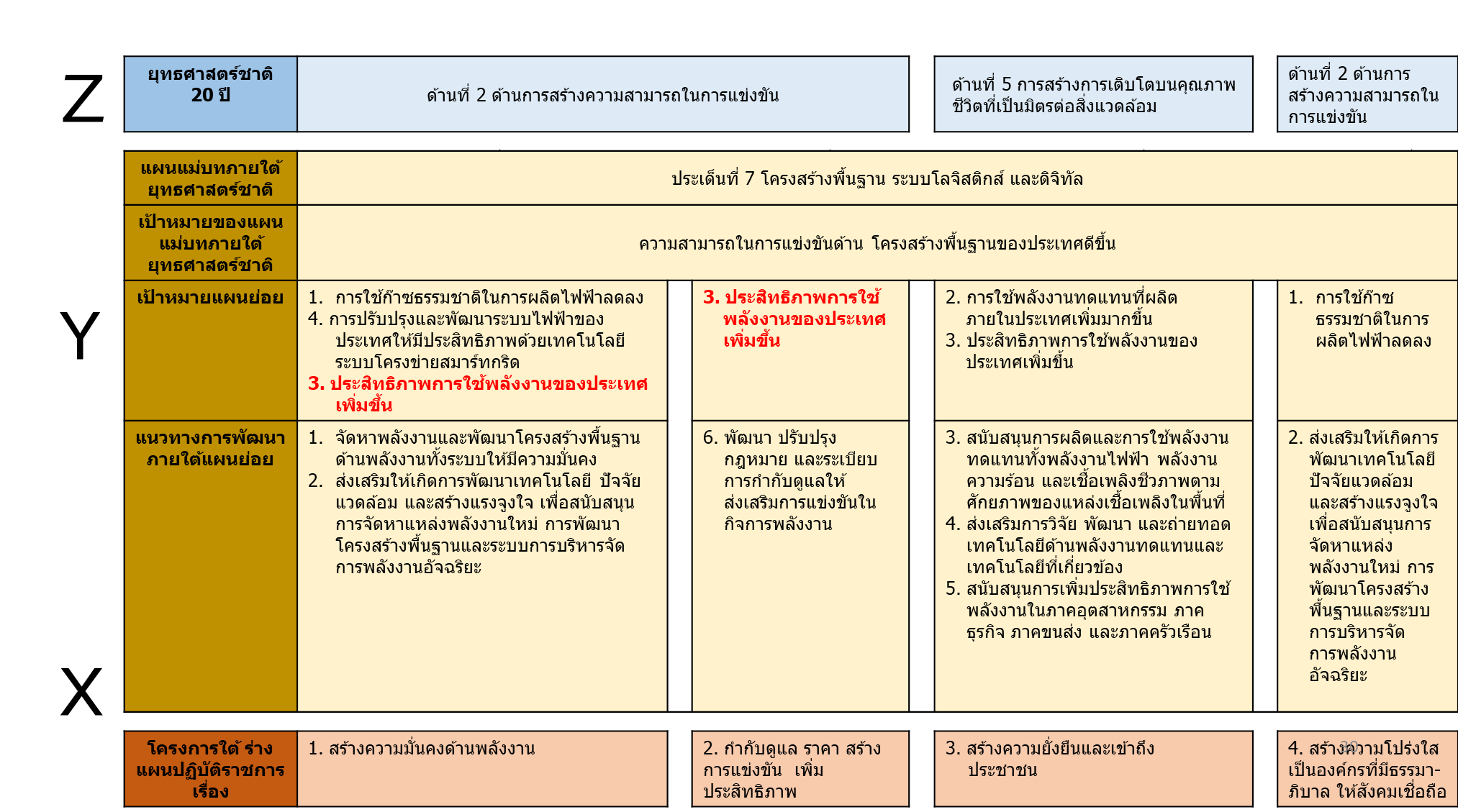 มติของที่ประชุม1. เห็นชอบให้หน่วยงานพิจารณาแนวทางการเชื่อมโยงโครงการตาม ร่าง แผนปฏิบัติราชการกระทรวงพลังงาน ระยะ 5 ปี กับ แผนระดับที่ 1 และ 2 และส่งความเห็นแก่ สป.พน. ภายใน 31 ตุลาคม 25622. มอบหมายเจ้าหน้าที่ ป.ย.ป. กระทรวงพลังงาน ทุกหน่วยประสานเจ้าของโครงการนำแนวทางการเชื่อมโยงฯ ไปใช้ในการนำเข้าข้อมูลในระบบ eMENSCR3.3 การกำหนดสัดส่วนความสำเร็จของโครงการต่อเป้าหมายแผนย่อยตามแผนแม่บทภายใต้ยุทธศาสตร์ชาติ เรื่อง โครงสร้างพื้นฐาน ระบบโลจิสติกส์ และดิจิทัล (Contribution ต่อเป้าหมายเมื่อเสร็จสิ้นโครงการ)ฝ่ายเลขานุการฯ นำเรียนต่อที่ประชุมทราบว่า ค่าเป้าหมายและตัวชี้วัดด้านพลังงาน ตามแผนแม่บทภายใต้ยุทธศาสตร์ชาติฯ ประกอบด้วย 4 ด้าน ได้แก่ ด้านก๊าซธรรมชาติ ด้านพลังงานทดแทน ด้านประสิทธิภาพการใช้พลังงาน และด้านการพัฒนาสมาร์ทกริด โดยแต่ละด้านจะมีตัวชี้วัดที่เกี่ยวข้อง ดังนี้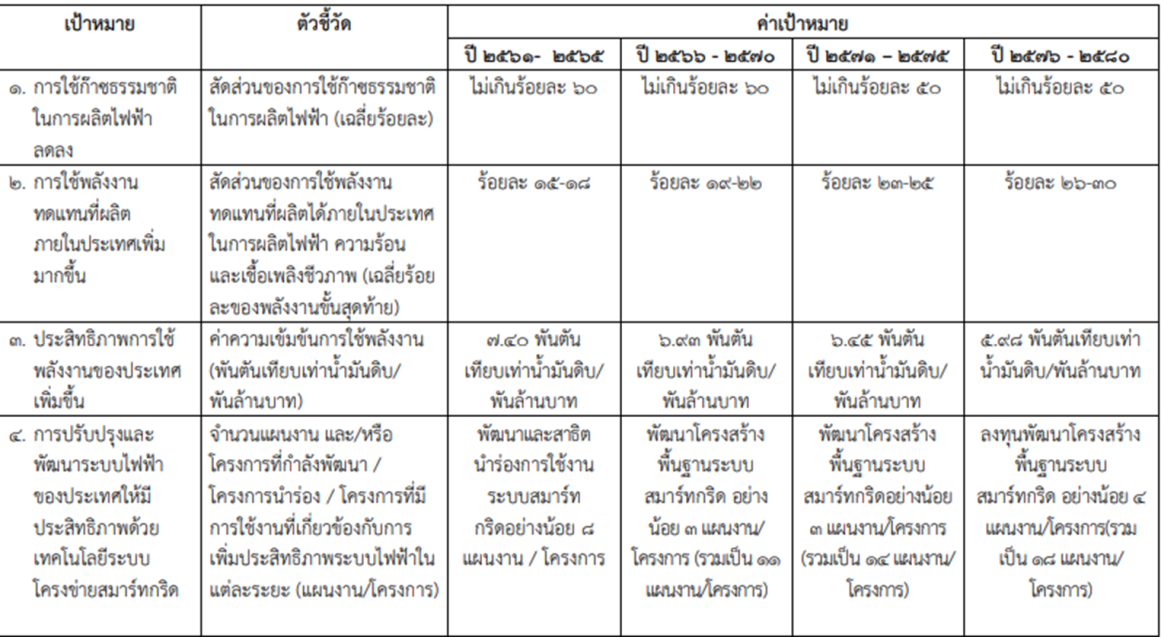 ฝ่ายเลขานุการฯ และ กรมเชื้อเพลิงธรรมชาติ เสนอต่อที่ประชุมพิจารณาเกี่ยวกับแนวทางการกำหนด สัดส่วน Contribution ต่อเป้าหมายเมื่อเสร็จสิ้นโครงการ โดยมี 3 ข้อเสนอแนะ ดังนี้(1) เชิงกระบวนการ เช่น เป้าหมายสัดส่วนก๊าซธรรมชาติในการผลิตไฟฟ้าลดลง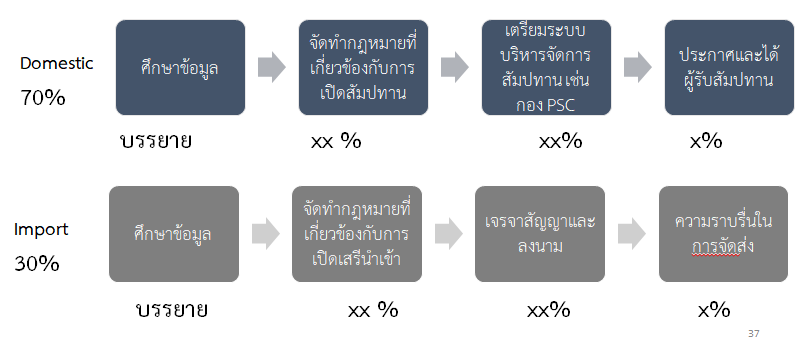 (2) เชิงปริมาณของผลสัมฤทธิ์ เช่น เป้าหมายค่าความเข้มข้นการใช้พลังงานขั้นสุดท้ายลดลง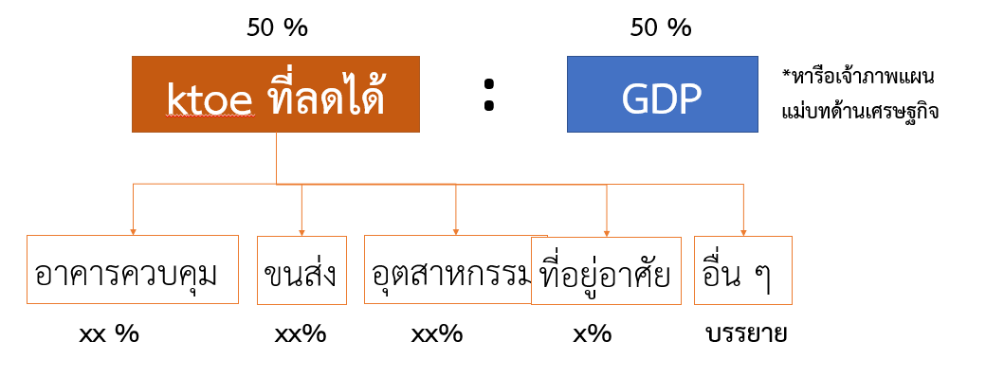 	(3) ผู้แทนกรมเชื้อเพลิงธรรมชาติ (นางสาวจิตติมา มัณฑะจิตร) เสนอแนวทางการกำหนดสัดส่วนความสำเร็จเป้าหมายการใช้ก๊าซธรรมชาติในการผลิตไฟฟ้าลดลงว่า อาจพิจารณาจว่า 100% คือ Joint KPI ทุกหน่วยงานควรที่จะมีส่วนร่วมเท่า ๆ กัน  ดังนั้น ในส่วนของ ชธ. โครงการตามแผนปฏิรูป  0.05-1% (ชธ. 0.05%)โครงการตามคำของบประมาณ จัดสรร Contribution ของแต่ละโครงการในสัดส่วนเท่าๆ กันมติของที่ประชุม1. มอบหมายให้หน่วยงานเสนอหลักเกณฑ์การกำหนดสัดส่วน Contribution ต่อเป้าหมายเมื่อเสร็จสิ้น ของโครงการกระทรวงพลังงาน ของหน่วยงานตนเอง และเสนอหลักการกลับมายัง สป.พน. ภายใน 31 ตุลาคม 2562  ดังนี้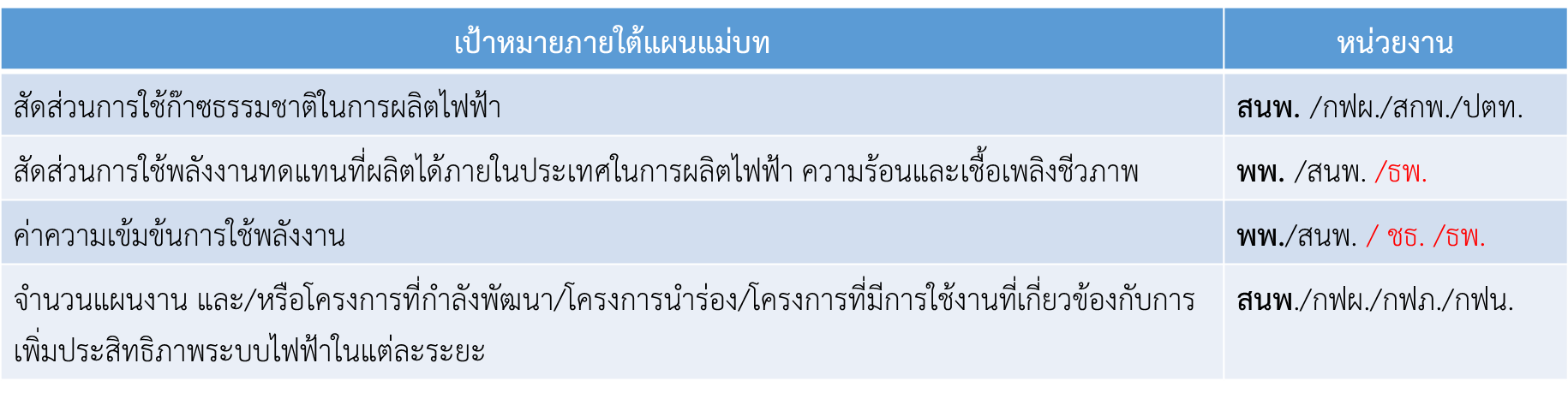 2. มอบหมายเจ้าหน้าที่ ป.ย.ป. กระทรวงพลังงาน ทุกหน่วยประสานหน่วยงานเจ้าของโครงการและกองแผน เพื่อทราบและนำหลักเกณฑ์การกำหนด Contribution ไปใช้ในการนำเข้าข้อมูลในระบบ eMENSCR ต่อไประเบียบวาระที่  4   :   เรื่องอื่น ๆ (ถ้ามี) 4.1 ปฏิทินการดำเนินงานต่อไปฝ่ายเลขานุการฯ แจ้งให้ที่ประชุมทราบเกี่ยวกับปฏิทินการดำเนินงานสรุปดังนี้มติของที่ประชุมที่ประชุมรับทราบ4.2 หนังสือแจ้งเวียนฝ่ายเลขานุการฯ แจ้งให้ที่ประชุมทราบว่า สำนักงานปลัดกระทรวงพลังงานอยู่ระหว่างการแจ้งเวียนหน่วยงานทราบเรื่องหนังสือเวียนของสำนักงานสภาพัฒนาการเศรษฐกิจและสังคมแห่งชาติ ด่วนที่สุด ที่ 
นร 1112/ว 5811 ลงวันที่ 2 ตุลาคม 2562 ชี้แจงการดำเนินการตามยุทธศาสตร์ชาติ แผนแม่บทภายใต้ยุทธศาสตร์ชาติ แผนการปฏิรูปประเทศ และระเบียบว่าด้วยการติดตาม ตรวจสอบ และประเมินผล การดำเนินการตามยุทธศาสตร์ชาติและแผนการปฏิรูปประเทศ พ.ศ. 2562 ในด้านการจัดทำแผนระดับที่ 3 
ให้สอดคล้องกับยุทธศาสตร์ชาติ และแผนระดับที่ 2 การจัดทำโครงการให้สอดคล้องกับยุทธศาสตร์ชาติและแผนระดับรอง การขยายผลเพื่อการติดตาม ตรวจสอบ และประเมินผล และการเชื่อมฐานข้อมูลกับระบบติดตามและประเมินผลแห่งชาติ (eMENSCR)มติของที่ประชุมที่ประชุมรับทราบเลิกประชุมเวลา 	15.40 น.1.นายสราวุธแก้ว แก้วตาทิพย์หัวหน้ากลุ่ม (รองปลัดกระทรวงพลังงาน)2.นายสมภพ  พัฒนอริยางกูลผู้อำนวยการกองยุทธศาสตร์และแผนงาน (สป.พน.)4.นางสาวจอมขวัญ  พลรักษ์นักวิเคราะห์นโยบายและแผนชำนาญการพิเศษ (สป.พน.)5.นายวรนล  จันทร์ศิรินักวิเคราะห์นโยบายและแผนชำนาญการพิเศษ (สป.พน.)6.นางสาวแทนวรรณ  โตโพธิ์กลางนักวิเคราะห์นโยบายและแผนชำนาญการ (สป.พน.)7.นางสาวณัฏฐินี มัณฑะจิตรวิศวกรปิโตรเลียมชำนาญการพิเศษ (ชธ.)8.นางสิริอร งามสมภาคนักวิเคราะห์นโยบายและแผนชำนาญการพิเศษ (ธพ.)9.นายฤทธิ์ดำรงค์ แก้วขาวนักวิเคราะห์นโยบายและแผนชำนาญการ (ธพ.)10.นางสาวสุจิตรา  จำนงบุตรนักวิเคราะห์นโยบายและแผนชำนาญการ (พพ.)11.นางสาวสุกัลยา ตรีวิทยานุรักษ์นักวิเคราะห์นโยบายและแผนชำนาญการพิเศษ (สพน.)12.นางสาววิภา  สิรินุกูลผู้จัดการฝ่ายนโยบายและข้อมูลพลังงาน (ปตท.)สำนักงานสภาพัฒนาการเศรษฐกิจและสังคมแห่งชาติสำนักงานสภาพัฒนาการเศรษฐกิจและสังคมแห่งชาตินายวันฉัตร  สุวรรณกิตติที่ปรึกษาด้านนโยบายและแผนงานนางวรินภรณ์  นรเดชานนท์นักวิเคราะห์นโยบายและแผนชำนาญการพิเศษนางสาวสรยา  ยศยิ่งยงนักวิเคราะห์นโยบายและแผนชำนาญการพิเศษสำนักงานปลัดกระทรวงพลังงานนางสาวกฤษณา  สูงสง่านักวิเคราะห์นโยบายและแผนปฏิบัติการนายเชาวรัช  ทองแก้วผู้เชี่ยวชาญพิเศษด้านการวางแผนพลังงานระดับทั่วไปนายภูมิเทพ  บุญนาคนักวิเคราะห์นโยบายและแผนปฏิบัติการนางสาวลัดดาวัลย์ วายุพัฒน์นักวิเคราะห์นโยบายและแผนนางสาวชนาภา  ทองคำนักประชาสัมพันธ์นางสาวพิมลรัตน์ ชอบชัย นักวิเคราะห์นโยบายและแผนชำนาญการกรมเชื้อเพลิงธรรมชาตินางสาวจิตติมา มัณฑะจิตรวิศวกรปิโตรเลียมชำนาญการพิเศษนางสาวภัทรสุดา สมบัติทวีวิศวกรปิโตรเลียมปฏิบัติการนางสาวภัทราภรณ์ คงดีวิศวกรปิโตรเลียมปฏิบัติการกรมพัฒนาพลังงานทดแทนและอนุรักษ์พลังงานกรมพัฒนาพลังงานทดแทนและอนุรักษ์พลังงานนายเรืองเดช ปั่นด้วงผู้อำนวยการกองวิจัย ค้นคว้าพลังงานนางสุทิศา  สงวนตระกูลผู้อำนวยการศูนย์เทคโนโลยีสารสนเทศและการสื่อสารนางจรีรัตน์  สาตราวาหะนักวิทยาศาสตร์ชำนาญการพิเศษนายวัชรินทร์  บุญฤทธิ์นักวิทยาศาสตร์ชำนาญการพิเศษนางสาวจารุวรรณ พิพัฒน์พุทธพันธ์นักวิทยาศาสตร์ชำนาญการนายมานพ  เล็กอุทัยนักวิเคราะห์นโยบายและแผนชำนาญการนางสาวชุติมา อึ๊งภากรณ์นักวิเคราะห์นโยบายและแผนชำนาญการนางสาวสุจิตรา  จำนงบุตรนักวิเคราะห์นโยบายและแผนชำนาญการนางพัชรี  ยังเจริญนักวิเคราะห์นโยบายและแผนชำนาญการนางสาวอรอนงค์ ผ่องแผ้วนักวิเคราะห์นโยบายและแผนชำนาญการนายณัฐพล รุ่นประแสงวิศวกรชำนาญการนางสาวสุธารี  เกียรติมั่นวิศวกรชำนาญการนายเสรษฐพล วัฒนสิทธิ์วิศวกรปฏิบัติการนายทองเพทาย ทองดีนักวิเคราะห์นโยบายและแผนปฏิบัติการนางสาวชญาณินก์ แสงวงศ์นักวิเคราะห์นโยบายและแผนปฏิบัติการนายพิสิฎฐ์  สงวนตระการกุลวิศวกรชำนาญการพิเศษนายฤทธิรงค์  ยานายันนักวิทยาศาสตร์ปฏิบัติการนางสาวนลิน  พลอยเพชรนักวิเคราะห์นโยบายและแผนปฏิบัติการนางสาวณพิชญา  เชิญพันธกุลจ้างเหมาบริการสำนักงานนโยบายและแผนพลังงานนายอุทัย ม่วงศรีเมืองดีนักวิเคราะห์นโยบายและแผนชำนาญการพิเศษนางศิรินา อินแก้วนักวิเคราะห์นโยบายและแผนชำนาญการพิเศษ นางสาวชนัทชา ยุทธนาวีนักวิเคราะห์นโยบายและแผนชำนาญการนางสาวธัญญารัตน์ ปัทมพงศานักวิเคราะห์นโยบายและแผนชำนาญการนายสุรพงศ์  แพรภัทรประสิทธิ์นักวิเคราะห์นโยบายและแผนชำนาญการนายจักรกฤษณ์  โพธิ์น้อยนักวิเคราะห์นโยบายและแผนชำนาญการสำนักงานคณะกรรมการกำกับกิจการพลังงานสำนักงานคณะกรรมการกำกับกิจการพลังงานนางสาววิภารัชนิ์ ประเสริฐสุขผู้ชำนาญการพิเศษการไฟฟ้าฝ่ายผลิตแห่งประเทศไทยนายสุวิทย์ กฤษดำผู้อำนวยฝ่ายแผนยุทธศาสตร์สุชาติ ปรีชาธรวศ.9อัญมณี ไมตรีจิตต์วก.6บริษัท ปตท. จำกัด (มหาชน)นางสาวนันทิชา  ชลวณิชย์กุลพนักงานวิเคราะห์และวางแผนฝ่ายนโยบายและข้อมูลพลังงานที่ชื่อ / สังกัดที่ชื่อ / สังกัด1นายสราวุธ แก้วตาทิพย์ /รปพน.15นางนิลสน แสงสุริยา /พพ.2นายสมภพ พัฒนอริยางกูล /สป.พน.16นางสาวสุทธาสิณี กล่าวกิติกุล/พพ.3นางพัทธ์ธีรา สายประทุมทิพย์/สป. พน.17นางสาวสุจิตรา  จำนงบุตร/พพ.4นายไพรัช เพชรล้ำ / สป. พน.18นายมานพ  เล็กอุทัย /พพ.5นายวรนล จันทร์ศิริ / สป. พน.19นายอุทัย ม่วงศรีเมืองดี /สนพ.6นางสาวจอมขวัญ พลรักษ์ / สป. พน.20นางสาวชนัทชา ยุทธนาวี /สนพ.7นางสาวณัฏฐวี รักษาแก้ว / สป. พน.21นางศิรินา อินแก้ว /สนพ.8นางสาวแทนวรรณ โตโพธิ์กลาง/ สป.พน.22นางสาวนฤมล  อินทรักษ์ /สนพ.9นางสาวลัคนา คำเจริญ / สป.พน.23นางสาวสุกัลยา ตรีวิทยานุรักษ์/สนพ.10นางสาวกฤษณา สูงสง่า / สป.พน.24นายประเสริฐศักดิ์ เชิงชวโน / กฟผ.11นางสาวจิตติมา มัณฑะจิตร / ชธ.25นายสุวิทย์ กฤษดำ / กฟผ.12นางสิริอร งามสมภาค/ ชธ.26นายวฤต รัตนชื่น / กฟผ.13นายฤทธิ์ดำรง แก้วขาว / ธพ.27นายสวภพ ตรรกพงศ์ / กฟผ.10นางสาวกฤษณา สูงสง่า / สป.พน.28นางสาววิภา สิรินุกูล /ปตท.14นายพิมลรัตน์ ชอบชัย / ธพ.29 นายดรานันท์ แจ่มใส /ปตท.30นายพรเทพ โชตินุชิต/ส.กกพ.31นายประสิทธิ์ สิริทิพย์รัศมี /ส.กกพ.11 ตุลาคม 2562ประชุมคณะทำงาน ป.ย.ป. ครั้งที่ 1/256231 ตุลาคม 2562ทุกหน่วยงานส่งแผนปฏิบัติราชการระยะ 5 ปี และแผนปฏิบัติราชการรายปีให้ สป.พน.1–15 พฤศจิกายน 2562สป.พน. ดำเนินการปรับปรุงแผนปฏิบัติราชการระยะ 5 ปีของกระทรวงพลังงาน และประชุม กลุ่ม ป.ย.ป. กระทรวงพลังงาน ครั้งที่ 2/2562ปลายเดือนพฤศจิกายนประชุมคณะทำงานพิเศษฯ ซึ่งมี ปพน. เป็นประธานเพื่อขออนุมัติแผนปฏิบัติราชการระยะ 5 ปีของกระทรวงพลังงานเดือนธันวาคม 2562ทุกหน่วยงานนำเข้าแผนงานและโครงการพลังงานในระบบ eMENSCR แล้วเสร็จ(นายวรนล จันทร์ศิริ)นักวิเคราะห์นโยบายและแผนชำนาญการพิเศษผู้ตรวจรายงานการประชุม(นายภูมิเทพ บุญนาค)นักวิเคราะห์นโยบายและแผนปฏิบัติการผู้จดรายงานการประชุม(นางสาวแทนวรรณ โตโพธิ์กลาง)นักวิเคราะห์นโยบายและแผนชำนาญการผู้ตรวจรายงานการประชุม